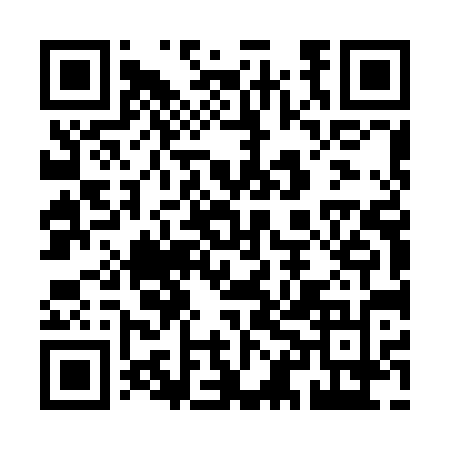 Ramadan times for Addlestrop, UKMon 11 Mar 2024 - Wed 10 Apr 2024High Latitude Method: Angle Based RulePrayer Calculation Method: Islamic Society of North AmericaAsar Calculation Method: HanafiPrayer times provided by https://www.salahtimes.comDateDayFajrSuhurSunriseDhuhrAsrIftarMaghribIsha11Mon4:574:576:2912:164:096:056:057:3812Tue4:544:546:2712:164:106:076:077:3913Wed4:524:526:2412:164:126:086:087:4114Thu4:494:496:2212:164:136:106:107:4315Fri4:474:476:2012:154:156:126:127:4516Sat4:444:446:1812:154:166:146:147:4717Sun4:424:426:1512:154:176:156:157:4918Mon4:404:406:1312:154:196:176:177:5119Tue4:374:376:1112:144:206:196:197:5320Wed4:354:356:0812:144:226:216:217:5521Thu4:324:326:0612:144:236:226:227:5622Fri4:294:296:0412:134:246:246:247:5823Sat4:274:276:0112:134:266:266:268:0024Sun4:244:245:5912:134:276:276:278:0225Mon4:224:225:5712:124:286:296:298:0426Tue4:194:195:5412:124:306:316:318:0627Wed4:174:175:5212:124:316:336:338:0828Thu4:144:145:5012:124:326:346:348:1029Fri4:114:115:4712:114:336:366:368:1230Sat4:094:095:4512:114:356:386:388:1531Sun5:065:066:431:115:367:397:399:171Mon5:035:036:411:105:377:417:419:192Tue5:015:016:381:105:397:437:439:213Wed4:584:586:361:105:407:447:449:234Thu4:554:556:341:095:417:467:469:255Fri4:524:526:311:095:427:487:489:276Sat4:504:506:291:095:437:507:509:297Sun4:474:476:271:095:457:517:519:328Mon4:444:446:251:085:467:537:539:349Tue4:414:416:221:085:477:557:559:3610Wed4:394:396:201:085:487:567:569:38